SCHOOL OF MEDICINE GUIDELINESPeer Review CommitteeSUMMARY VOTING PAGE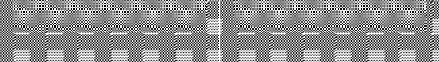 Total votes must equal 5 for each criteria.Committee signatures may be on this page or on a separate page.Peer Committee Member SignaturePeer Committee Member SignaturePeer Committee Member SignaturePeer Committee Member SignaturePeer Committee Member SignaturePeer Committee Member SignatureRATINGEXCELLENTVERY GOODSATISFACTORYUNSATISFACTORYPREPARATIONTEACHINGSCHOLARSHIPSERVICERECOMMENDATIONYESNO